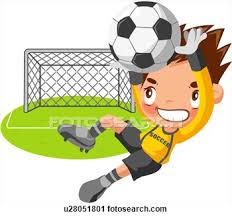 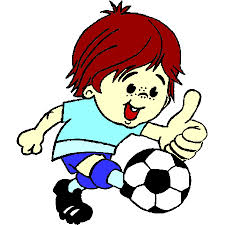 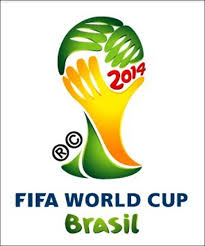 	A l’occasion de la fête du Football qui aura lieu au BRESIL,  l’ESSAC, L’ASMA et  l’AOB organisent les mercredi 7 mai au stade d’Amfreville la Mivoie et le mercredi 14 mai sur le stade municipal de Belbeuf , de 14H00 à 17h00 des séances d’initiation et de découverte de la pratique du football. 	Pour cet événement, nous invitons les enfants (filles / garçons) âgés de 5 à 11 ans à venir découvrir les joies du Football en plein air, dans une ambiance conviviale et familiale.	  Si vous  souhaitez obtenir plus d’informations, vous pouvez nous joindre en contactant Pascal PETIT au 06.09.31.06.47 ou Laurent DEVILLERS au 06.29.77.39.63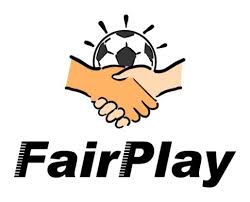 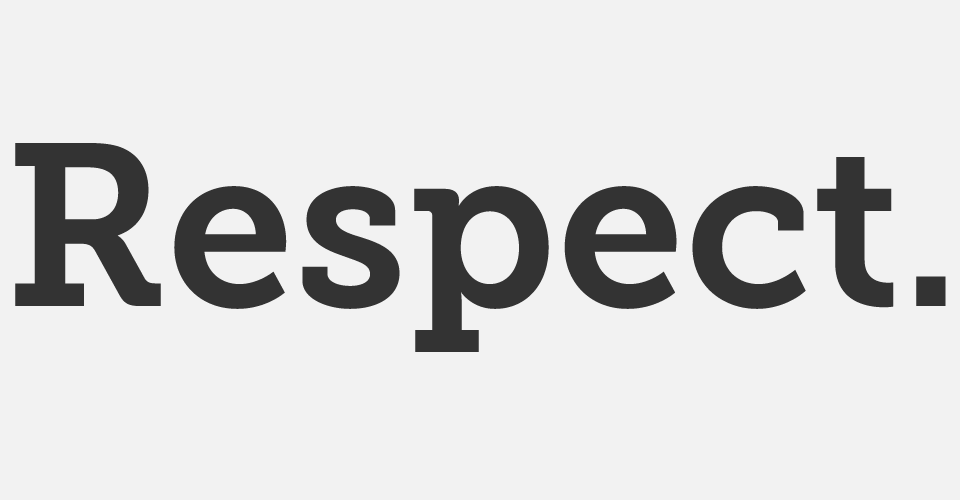 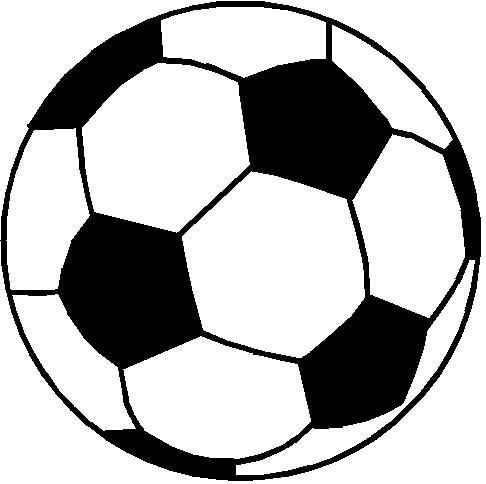 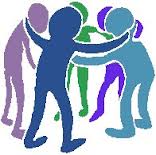 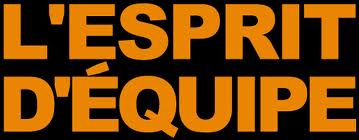 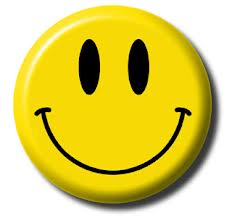 